Homework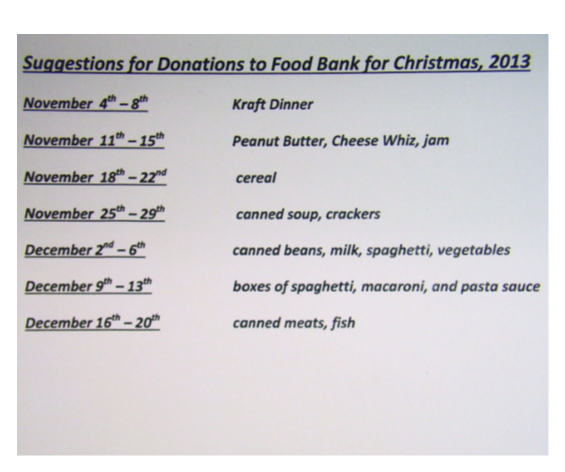 MathFrenchRead at least 15minsEnglish-Reading Comprehension Sheet due each Friday -Reading LogDance off story due Wed.ScienceProject due WedSocial StudiesReflection (at least 1 each week)Journals to be passed in on Wed.HealthAnnual Christmas food drive. 